الحكمة  اﻟﺠﺎﻣﻌﺔ  اﺳﺘمارة وﺻﻒ اﻟﻤﻘﺮر اﻟﺪراسي ﻟﻠﻌﺎم اﻟﺪرا2024-2023سي   الحكمةاﻟﺠﺎﻣﻌﺔ اﻟﻘﺴﻢ: ﻃﺐ اﻷﺳﻨﺎن  )اﻟﻤﺎدة اﻟﺪراﺳ�ﺔ:( التشريح العام  المرحلة الاولىاﺳﺘﺎذ اﻟﻤﺎدة: د.داليا ﻋﺒﻮد ﻣﺤﻤﺪ وﺻﻒ اﻟﻤﻘﺮرLaboratory sessions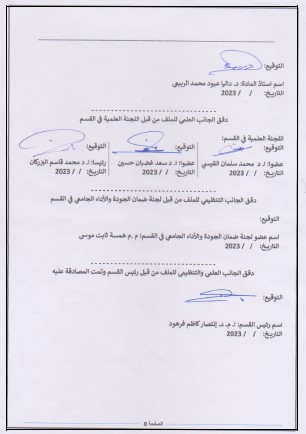 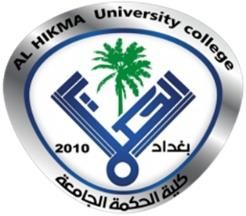 وزارة اﻟﺗﻌﻠﯾم اﻟﻌﺎﻟﻲ واﻟﺑـﺣث اﻟﻌﻠﻣﻲ ﺟـــــﮭﺎز اﻹﺷـــــراف واﻟﺗﻘـــوﯾم اﻟﻌﻠــﻣﻲ داﺋرة ﺿﻣﺎن اﻟﺟودة واﻻﻋﺗﻣﺎد اﻷﻛﺎدﯾﻣﻲ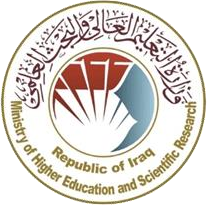 ﺧﺘﻢ)ﻣﻋﺼﺎﻤﺎدةﻗاﺔﻟاﻜﻟﻠﻌﻴﺔﺎﻤدة()ﺧﻣﺘﻢﺼﺎادﻟﻗﻘﺔﺴاﻟﻢﻘﺴﻢ(ﻛﻠﯿﺔ اﻟﺤﻜﻤﺔ اﻟﺠﺎﻣﻌﺔ.1 اﻟﻤﺆﺳﺴﺔ اﻟﺘﻌﻠﯿﻤﯿﺔطﺐ اﻻﺳﻨﺎن.2 اﻟﻘﺴﻢ اﻟﺠﺎﻣﻌﻲ / اﻟﻤﺮﻛﺰاﻟﺘﺸﺮﯾﺢ اﻟﻌﺎم Anatomy Human3. اﺳﻢ / رﻣﺰ اﻟﻤﻘﺮرﺗﺸﺮﯾﺢ ﺟﺴﻢ اﻻﻧﺴﺎن.4 اﻟﺒﺮاﻣﺞ اﻟﺘﻲ ﯾﺪﺧﻞ ﻓﯿﮭﺎﻣﺤﺎﺿﺮات وﻣﺨﺘﺒﺮات.5 أﺷﻜﺎل اﻟﺤﻀﻮر اﻟﻤﺘﺎﺣﺔاﻟﻔﺼﻞ اﻻول واﻟﺜﺎﻧﻲ ﻟﻠﻤﺮﺣﻠﺔ اﻻوﻟﻰ.6 اﻟﻔﺼﻞ / اﻟﺴﻨﺔ30 ﺳﺎﻋﺔ ﻧﻈﺮي و 60 ﺳﺎﻋﺔ ﻋﻤﻠﻲ.7 ﻋﺪد اﻟﺴﺎﻋﺎت اﻟﺪراﺳﯿﺔ )اﻟﻜﻠﻲ(2024-2023.8 ﺗﺎرﯾﺦ إﻋﺪاد ھﺬا اﻟﻮﺻﻒ.9 أھﺪاف اﻟﻤﻘﺮر:اﻷﻋﺪاد اﻟﻌﻠﻤﻲ ﻟﻠﻄﺎﻟﺐ ﻓﯿﻤﺎ ﯾﺘﻌﻠﻖ ﺑﺎﻟﺘﺸﺮﯾﺢ اﻟﺒﺸﺮي و ﺧﺎﺻﺔ ﻣﺎ ﯾﺨﺘﺺﺑﺘﺸﺮﯾﺢ اﻟﺮأس و اﻟﺮﻗﺒﺔ و ﻋﻼﻗﺘﮫ ﺑﺄﺧﺘﺼﺎﺻﮫ اﻟﺪﻗﯿﻖ ﻛﻄﺒﯿﺐ اﺳﻨﺎن..9 أھﺪاف اﻟﻤﻘﺮر:اﻷﻋﺪاد اﻟﻌﻠﻤﻲ ﻟﻠﻄﺎﻟﺐ ﻓﯿﻤﺎ ﯾﺘﻌﻠﻖ ﺑﺎﻟﺘﺸﺮﯾﺢ اﻟﺒﺸﺮي و ﺧﺎﺻﺔ ﻣﺎ ﯾﺨﺘﺺﺑﺘﺸﺮﯾﺢ اﻟﺮأس و اﻟﺮﻗﺒﺔ و ﻋﻼﻗﺘﮫ ﺑﺄﺧﺘﺼﺎﺻﮫ اﻟﺪﻗﯿﻖ ﻛﻄﺒﯿﺐ اﺳﻨﺎن.ب - اﻟﻤﮭﺎرات اﻟﺨﺎﺻﺔ ﺑﺎﻟﻤﻮﺿﻮعب 1 – ﻋﻼﻗﺔ اﻟﺘﺸﺮﯾﺢ اﻟﺒﺸﺮي ﺑﻌﻤﻞ اﻟﻄﺎﻟﺐ ﻛﻄﺒﯿﺐ اﺳﻨﺎن ﻟﻼﺳﻨﺎن.ب 2 – اﻛﺘﺴﺎب اﻟﻤﻌﺮﻓﺔ اﻟﻜﺎﻣﻠﺔ ﺑﺎﻋﻀﺎء اﻟﺠﺴﻢ اﻟﺒﺸﺮي.- 3 بطﺮاﺋﻖ اﻟﺘﻌﻠﯿﻢ واﻟﺘﻌﻠﻢ-   ﻣﺤﺎﺿﺮات ﺑﺄﺳﺘﺨﺪام ﺑﺮﻧﺎﻣﺞ show (data point (power-   اﻓﻼم ﺗﻌﻠﯿﻤﯿﺔ.-   ارﺷﺎد اﻟﻄﻠﺒﺔ ﻟﺒﻌﺾ اﻟﻤﻮاﻗﻊ اﻻﻟﻜﺘﺮوﻧﯿﺔ ﻟﻼﻓﺎدة ﻣﻨﮭﺎ.- ﻣﺨﺘﺒﺮ ﻋﻤﻠﻲ ﻋﻠﻰ ﻧﻤﺎذج ﺗﺸﺮﯾﺤﯿﺔطﺮاﺋﻖ اﻟﺘﻘﯿﯿﻢ- اﻻﻣﺘﺤﺎﻧﺎت اﻟﻨﻈﺮﯾﺔ.- اﻻﻣﺘﺤﺎﻧﺎت اﻟﻌﻤﻠﯿﺔ.- اﻻﻣﺘﺤﺎﻧﺎت اﻟﺸﻔﻮﯾﺔ.- اﻻﻣﺘﺤﺎﻧﺎت اﻟﺴﺮﯾﻌﺔ.ج- ﻣﮭﺎرات اﻟﺘﻔﻜﯿﺮج-1 ﺗﻌﺰﯾﺰ ﻣﮭﺎرات اﻟﺘﻔﻜﯿﺮ ﻣﻦ ﺧﻼل اﻟﺘﻌﻠﻢ اﻟﻘﺎﺋﻢ ﻋﻠﻰ ﺣﻞ اﻟﻤﺸﺎﻛﻞ.ج-2اﻛﺘﺴﺎب اﻟﻤﺒﺎدى اﻻﺳﺎﺳﯿﺔ اﻟﻤﻨﺼﻮص ﻋﻠﯿﮭﺎ ﻓﻲ ﻣﻨﮭﺎج اﻟﺘﻌﻠﻢ.ج-3 ﺗﻄﻮﯾﺮ ﻗﺪرة اﻟﻄﺎﻟﺐ ﻋﻠﻰ اﻟﻤﻨﺎﻗﺸﺔ واﻟﺤﻮار. ج-4 ﺗﺸﺠﯿﻊ اﻟﻄﺎﻟﺐ ﻋﻠﻰ اﻟﺮﺑﻂ ﺑﯿﻦ اﻟﻤﻌﺮﻓﺔ ﺑﺎﻟﺘﺸﺮﯾﺢ اﻟﺒﺸﺮي و ﻋﻤﻠﮫ ﻛﻄﺒﯿﺐ اﺳﻨﺎنطﺮاﺋﻖ اﻟﺘﻌﻠﯿﻢ واﻟﺘﻌﻠﻢ-   ﻣﺤﺎﺿﺮات ﺗﻘﻮم ﺑﺤﺚ اﻟﻄﻼب وﺗﻌﻠﯿﻤﮭﻢ ﻋﻠﻰ طﺮق ﻣﻮاﺟﮭﺔ وﺣﻞ اﻟﻤﺸﺎﻛﻞ.-   ﻣﺘﺎﺑﻌﺔ طﺮﯾﻘﺔ ﺗﻔﻜﯿﺮ اﻟﻄﻼب وطﺮق ﺗﻌﺒﯿﺮھﻢ وﺳﺮﻋﺔ اﺳﺘﺠﺎﺑﺘﮭﻢ.-   دروس ﻋﻤﻠﯿﺔ ﻋﻠﻰ ﻧﻤﺎذج ﺗﺸﺮﯾﺤﯿﺔ.-طﺮاﺋﻖ اﻟﺘﻘﯿﯿﻢ-   اﻻﻣﺘﺤﺎﻧﺎت اﻟﻨﻈﺮﯾﺔ.-   اﻻﻣﺘﺤﺎﻧﺎت اﻟﻌﻤﻠﯿﺔ.د - اﻟﻤﮭﺎرات اﻟﻌﺎﻣﺔ واﻟﻤﻨﻘﻮﻟﺔ ) اﻟﻤﮭﺎرات اﻷﺧﺮى اﻟﻤﺘﻌﻠﻘﺔ ﺑﻘﺎﺑﻠﯿﺔ اﻟﺘﻮظﯿﻒ واﻟﺘﻄﻮر اﻟﺸﺨﺼﻲ .(د-1 اﻋﺪاد اﻟﻄﺎﻟﺐ ﻋﻤﻠﯿﺎ ﻣﻦ ﻧﺎﺣﯿﺔ ﺗﻄﺒﯿﻖ اﻟﻤﻌﺮﻓﺔ اﻟﻤﻜﺘﺴﺒﺔ ﺑﺎﻟﺘﺸﺮﯾﺢ اﻟﺒﺸﺮي ﻓﻲ ﻋﻤﻠﮫ.د-2 اﻟﺘﻔﻜﯿﺮ ﺑﺤﻞ اﻟﻤﺸﺎﻛﻞ.د-3ﺗﻌﻠﯿﻢ اﻻﺧﻼق اﻟﻤﮭﻨﯿﺔ.د-4 اﻟﻤﮭﺎرات اﻟﻤﻜﺘﺴﺒﺔ ﻟﻠﻄﺎﻟﺐ ﻟﻜﻲ ﯾﺼﺒﺢ طﺒﯿﺐ اﺳﻨﺎن ﻗﺎدر ﻋﻠﻰ ﻋﻼج اﻟﻤﺮﺿﻰ.د-5 ﺗﻨﻤﯿﺔ ﻗﺪرة اﻟﻄﺎﻟﺐ ﻋﻠﻰ اﻟﺘﻌﺎﻣﻞ ﻣﻊ اﻟﻮﺳﺎﺋﻞ اﻟﻤﺘﻌﺪدة ﻟﻠﺘﻌﻠﻢ..11ﺑﻨﯿﺔ اﻟﻤﻘﺮر )اﻟﺠﺎﻧﺐ اﻟﻨﻈﺮي(.11ﺑﻨﯿﺔ اﻟﻤﻘﺮر )اﻟﺠﺎﻧﺐ اﻟﻨﻈﺮي(.11ﺑﻨﯿﺔ اﻟﻤﻘﺮر )اﻟﺠﺎﻧﺐ اﻟﻨﻈﺮي(.11ﺑﻨﯿﺔ اﻟﻤﻘﺮر )اﻟﺠﺎﻧﺐ اﻟﻨﻈﺮي(.11ﺑﻨﯿﺔ اﻟﻤﻘﺮر )اﻟﺠﺎﻧﺐ اﻟﻨﻈﺮي(.11ﺑﻨﯿﺔ اﻟﻤﻘﺮر )اﻟﺠﺎﻧﺐ اﻟﻨﻈﺮي(طﺮﯾﻘﺔ اﻟﺘﻘﯿﯿﻢطﺮﯾﻘﺔ اﻟﺘﻌﻠﯿﻢاﺳﻢ اﻟﻮﺣﺪة / اﻟﻤﺴﺎق أو اﻟﻤﻮﺿﻮعﻣﻔﺮدات اﻟﻤﺎدةاﻟﺴﺎﻋﺎتاﻷﺳﺒﻮعاﻻﻣﺘﺤﺎﻧﺎتﻣﺤﺎﺿﺮة§ Introductionاﻟﻨﻈﺮﯾﺔ اﻟﻘﺼﯿﺮة, و اﻟﻔﺼﻠﯿﺔ, وﻧﺼﻒ اﻟﺴﻨﺔ و اﻟﻨﮭﺎﺋﻲﻧﻈﺮﯾﺔ ﺑﺎﺳﺘﺨﺪام ﺑﺮﻧﺎﻣﺞ power pointﺗﺸﺮﯾﺢ ﻋﺎمto Human Anatomy§ Descriptive Anatomic Terms11اﻻﻣﺘﺤﺎﻧﺎتﻣﺤﺎﺿﺮةBasic Structures:اﻟﻨﻈﺮﯾﺔ اﻟﻘﺼﯿﺮة, و اﻟﻔﺼﻠﯿﺔ, وﻧﺼﻒ اﻟﺴﻨﺔ و اﻟﻨﮭﺎﺋﻲﻧﻈﺮﯾﺔ ﺑﺎﺳﺘﺨﺪام ﺑﺮﻧﺎﻣﺞ power pointﺗﺸﺮﯾﺢ ﻋﺎمSkin, Fasciae, Muscle, Joints, Ligament, Bursae12اﻻﻣﺘﺤﺎﻧﺎتﻣﺤﺎﺿﺮةBasic Structures:اﻟﻨﻈﺮﯾﺔﻧﻈﺮﯾﺔBone, Cartilage,اﻟﻘﺼﯿﺮة, و اﻟﻔﺼﻠﯿﺔ, وﻧﺼﻒ اﻟﺴﻨﺔ و اﻟﻨﮭﺎﺋﻲﺑﺎﺳﺘﺨﺪام ﺑﺮﻧﺎﻣﺞ power pointﺗﺸﺮﯾﺢ ﻋﺎمBlood Vessels, Lymphatic System13اﻻﻣﺘﺤﺎﻧﺎتﻣﺤﺎﺿﺮةBasic Structures:اﻟﻨﻈﺮﯾﺔﻧﻈﺮﯾﺔBone, Cartilage,اﻟﻘﺼﯿﺮة, و اﻟﻔﺼﻠﯿﺔ, وﻧﺼﻒ اﻟﺴﻨﺔ و اﻟﻨﮭﺎﺋﻲﺑﺎﺳﺘﺨﺪام ﺑﺮﻧﺎﻣﺞ power pointﺗﺸﺮﯾﺢ ﻋﺎمBlood Vessels, Lymphatic System14اﻻﻣﺘﺤﺎﻧﺎتﻣﺤﺎﺿﺮةBasic Structures:اﻟﻨﻈﺮﯾﺔاﻟﻘﺼﯿﺮة, و اﻟﻔﺼﻠﯿﺔ, وﻧﺼﻒ اﻟﺴﻨﺔ و اﻟﻨﮭﺎﺋﻲﻧﻈﺮﯾﺔﺑﺎﺳﺘﺨﺪام ﺑﺮﻧﺎﻣﺞ power pointﺗﺸﺮﯾﺢ ﻋﺎمNervous System, Mucous Membranes,Serous Membranes15اﻻﻣﺘﺤﺎﻧﺎتﻣﺤﺎﺿﺮةSkeletal systemاﻟﻨﻈﺮﯾﺔﻧﻈﺮﯾﺔof the body: Skullاﻟﻘﺼﯿﺮة, و اﻟﻔﺼﻠﯿﺔ, وﻧﺼﻒ اﻟﺴﻨﺔ و اﻟﻨﮭﺎﺋﻲﺑﺎﺳﺘﺨﺪام ﺑﺮﻧﺎﻣﺞ power pointﺗﺸﺮﯾﺢ ﻋﺎم:Cranial Bones16اﻻﻣﺘﺤﺎﻧﺎتﻣﺤﺎﺿﺮةSkeletal system7اﻟﻨﻈﺮﯾﺔﻧﻈﺮﯾﺔof the body: Skullاﻟﻘﺼﯿﺮة, وﺑﺎﺳﺘﺨﺪام:Cranial Bonesاﻟﻔﺼﻠﯿﺔ, و ﻧﺼﻒ اﻟﺴﻨﺔ واﻟﻨﮭﺎﺋﻲﺑﺮﻧﺎﻣﺞ power pointﺗﺸﺮﯾﺢ ﻋﺎم1اﻻﻣﺘﺤﺎﻧﺎتﻣﺤﺎﺿﺮةSkeletal systemاﻟﻨﻈﺮﯾﺔ اﻟﻘﺼﯿﺮة, و اﻟﻔﺼﻠﯿﺔ, وﻧﺼﻒ اﻟﺴﻨﺔ و اﻟﻨﮭﺎﺋﻲﻧﻈﺮﯾﺔ ﺑﺎﺳﺘﺨﺪام ﺑﺮﻧﺎﻣﺞ power pointﺗﺸﺮﯾﺢ ﻋﺎمof the body: Skull: Facial Bones18اﻻﻣﺘﺤﺎﻧﺎتﻣﺤﺎﺿﺮةSkeletal systemاﻟﻨﻈﺮﯾﺔﻧﻈﺮﯾﺔof the body: Skullاﻟﻘﺼﯿﺮة, و اﻟﻔﺼﻠﯿﺔ, وﻧﺼﻒ اﻟﺴﻨﺔ و اﻟﻨﮭﺎﺋﻲﺑﺎﺳﺘﺨﺪام ﺑﺮﻧﺎﻣﺞ power pointﺗﺸﺮﯾﺢ ﻋﺎم: Facial Bones19اﻻﻣﺘﺤﺎﻧﺎتﻣﺤﺎﺿﺮةExternal Viewsاﻟﻨﻈﺮﯾﺔﻧﻈﺮﯾﺔof the Skullاﻟﻘﺼﯿﺮة, و اﻟﻔﺼﻠﯿﺔ, وﻧﺼﻒ اﻟﺴﻨﺔ و اﻟﻨﮭﺎﺋﻲﺑﺎﺳﺘﺨﺪام ﺑﺮﻧﺎﻣﺞ power pointﺗﺸﺮﯾﺢ ﻋﺎم110اﻻﻣﺘﺤﺎﻧﺎتﻣﺤﺎﺿﺮةExternal Viewsاﻟﻨﻈﺮﯾﺔﻧﻈﺮﯾﺔof the Skullاﻟﻘﺼﯿﺮة, و اﻟﻔﺼﻠﯿﺔ, وﻧﺼﻒ اﻟﺴﻨﺔ و اﻟﻨﮭﺎﺋﻲﺑﺎﺳﺘﺨﺪام ﺑﺮﻧﺎﻣﺞ power pointﺗﺸﺮﯾﺢ ﻋﺎم111اﻻﻣﺘﺤﺎﻧﺎتﻣﺤﺎﺿﺮةThe Cranialاﻟﻨﻈﺮﯾﺔاﻟﻘﺼﯿﺮة, و اﻟﻔﺼﻠﯿﺔ, وﻧﺼﻒ اﻟﺴﻨﺔ و اﻟﻨﮭﺎﺋﻲﻧﻈﺮﯾﺔﺑﺎﺳﺘﺨﺪام ﺑﺮﻧﺎﻣﺞ power pointﺗﺸﺮﯾﺢ ﻋﺎمCavity§ Major Foramina and Fissures locations and112structures passthrough§ Neonatal SkullاﻻﻣﺘﺤﺎﻧﺎتﻣﺤﺎﺿﺮةThe Cranialاﻟﻨﻈﺮﯾﺔاﻟﻘﺼﯿﺮة, و اﻟﻔﺼﻠﯿﺔ, وﻧﺼﻒ اﻟﺴﻨﺔ و اﻟﻨﮭﺎﺋﻲﻧﻈﺮﯾﺔﺑﺎﺳﺘﺨﺪام ﺑﺮﻧﺎﻣﺞ power pointﺗﺸﺮﯾﺢ ﻋﺎمCavity§ Major Foramina and Fissures locations and113structures passthrough§ Neonatal Skullاﻻﻣﺘﺤﺎﻧﺎتﻣﺤﺎﺿﺮة§ Skeleton ofاﻟﻨﻈﺮﯾﺔاﻟﻘﺼﯿﺮة, و اﻟﻔﺼﻠﯿﺔ, وﻧﺼﻒ اﻟﺴﻨﺔ واﻟﻨﮭﺎﺋﻲﻧﻈﺮﯾﺔﺑﺎﺳﺘﺨﺪام ﺑﺮﻧﺎﻣﺞ power pointthe Orbital Region, Openings into the OrbitalCavityﺗﺸﺮﯾﺢ ﻋﺎم§ Skeleton of114the ExternalNose, nasalcavity, ParanasalSinuses§ Auditoryossicles§ Hyoid boneاﻻﻣﺘﺤﺎﻧﺎتﻣﺤﺎﺿﺮة§ Skeleton ofاﻟﻨﻈﺮﯾﺔاﻟﻘﺼﯿﺮة, و اﻟﻔﺼﻠﯿﺔ, وﻧﺼﻒ اﻟﺴﻨﺔ واﻟﻨﮭﺎﺋﻲﻧﻈﺮﯾﺔﺑﺎﺳﺘﺨﺪام ﺑﺮﻧﺎﻣﺞ power pointthe Orbital Region, Openings into the OrbitalCavityﺗﺸﺮﯾﺢ ﻋﺎم§ Skeleton of115the ExternalNose, nasalcavity, ParanasalSinuses§ Auditoryossicles§ Hyoid boneاﻻﻣﺘﺤﺎﻧﺎتﻣﺤﺎﺿﺮةThe VertebralاﻟﻨﻈﺮﯾﺔﻧﻈﺮﯾﺔColumnاﻟﻘﺼﯿﺮة, و اﻟﻔﺼﻠﯿﺔ, وﻧﺼﻒ اﻟﺴﻨﺔ و اﻟﻨﮭﺎﺋﻲﺑﺎﺳﺘﺨﺪام ﺑﺮﻧﺎﻣﺞ power pointﺗﺸﺮﯾﺢ ﻋﺎم116اﻻﻣﺘﺤﺎﻧﺎتﻣﺤﺎﺿﺮةThe VertebralاﻟﻨﻈﺮﯾﺔﻧﻈﺮﯾﺔColumnاﻟﻘﺼﯿﺮة, و اﻟﻔﺼﻠﯿﺔ, وﻧﺼﻒ اﻟﺴﻨﺔ و اﻟﻨﮭﺎﺋﻲﺑﺎﺳﺘﺨﺪام ﺑﺮﻧﺎﻣﺞ power pointﺗﺸﺮﯾﺢ ﻋﺎم117اﻻﻣﺘﺤﺎﻧﺎتﻣﺤﺎﺿﺮة§ Structure ofاﻟﻨﻈﺮﯾﺔاﻟﻘﺼﯿﺮة, و اﻟﻔﺼﻠﯿﺔ, وﻧﺼﻒ اﻟﺴﻨﺔ و اﻟﻨﮭﺎﺋﻲﻧﻈﺮﯾﺔﺑﺎﺳﺘﺨﺪام ﺑﺮﻧﺎﻣﺞ power pointﺗﺸﺮﯾﺢ ﻋﺎمthe Thoracic Wall§ Joints of the Chest Wall§ Suprapleural118Membrane§ Diaphragm§ SurfaceAnatomyاﻻﻣﺘﺤﺎﻧﺎتﻣﺤﺎﺿﺮة§ Structure of19اﻟﻨﻈﺮﯾﺔاﻟﻘﺼﯿﺮة, و اﻟﻔﺼﻠﯿﺔ, وﻧﺼﻒ اﻟﺴﻨﺔ و اﻟﻨﮭﺎﺋﻲﻧﻈﺮﯾﺔﺑﺎﺳﺘﺨﺪام ﺑﺮﻧﺎﻣﺞ power pointﺗﺸﺮﯾﺢ ﻋﺎمthe Thoracic Wall§ Joints of the Chest Wall§ Suprapleural1Membrane§ Diaphragm§ SurfaceAnatomyاﻻﻣﺘﺤﺎﻧﺎتﻣﺤﺎﺿﺮةThoracic cavity:اﻟﻨﻈﺮﯾﺔﻧﻈﺮﯾﺔMediastinum,اﻟﻘﺼﯿﺮة, و اﻟﻔﺼﻠﯿﺔ, وﻧﺼﻒ اﻟﺴﻨﺔ و اﻟﻨﮭﺎﺋﻲﺑﺎﺳﺘﺨﺪام ﺑﺮﻧﺎﻣﺞ power pointﺗﺸﺮﯾﺢ ﻋﺎمPleurae, Trachea, Bronchi, Lungs120اﻻﻣﺘﺤﺎﻧﺎتﻣﺤﺎﺿﺮةThoracic cavity:اﻟﻨﻈﺮﯾﺔﻧﻈﺮﯾﺔMediastinum,اﻟﻘﺼﯿﺮة, و اﻟﻔﺼﻠﯿﺔ, وﻧﺼﻒ اﻟﺴﻨﺔ و اﻟﻨﮭﺎﺋﻲﺑﺎﺳﺘﺨﺪام ﺑﺮﻧﺎﻣﺞ power pointﺗﺸﺮﯾﺢ ﻋﺎمPleurae, Trachea, Bronchi, Lungs121اﻻﻣﺘﺤﺎﻧﺎتﻣﺤﺎﺿﺮةPericardium,اﻟﻨﻈﺮﯾﺔﻧﻈﺮﯾﺔHeart, Largeاﻟﻘﺼﯿﺮة, و اﻟﻔﺼﻠﯿﺔ, وﻧﺼﻒ اﻟﺴﻨﺔ و اﻟﻨﮭﺎﺋﻲﺑﺎﺳﺘﺨﺪام ﺑﺮﻧﺎﻣﺞ power pointﺗﺸﺮﯾﺢ ﻋﺎمarteries, veins and nerves of thorax122اﻻﻣﺘﺤﺎﻧﺎتﻣﺤﺎﺿﺮةPericardium,اﻟﻨﻈﺮﯾﺔﻧﻈﺮﯾﺔHeart, Largeاﻟﻘﺼﯿﺮة, و اﻟﻔﺼﻠﯿﺔ, وﻧﺼﻒ اﻟﺴﻨﺔ و اﻟﻨﮭﺎﺋﻲﺑﺎﺳﺘﺨﺪام ﺑﺮﻧﺎﻣﺞ power pointﺗﺸﺮﯾﺢ ﻋﺎمarteries, veins and nerves of thorax123اﻻﻣﺘﺤﺎﻧﺎتﻣﺤﺎﺿﺮةPericardium,اﻟﻨﻈﺮﯾﺔﻧﻈﺮﯾﺔHeart, Largeاﻟﻘﺼﯿﺮة, و اﻟﻔﺼﻠﯿﺔ, وﻧﺼﻒ اﻟﺴﻨﺔ و اﻟﻨﮭﺎﺋﻲﺑﺎﺳﺘﺨﺪام ﺑﺮﻧﺎﻣﺞ power pointﺗﺸﺮﯾﺢ ﻋﺎمarteries, veins and nerves of thorax124اﻻﻣﺘﺤﺎﻧﺎتﻣﺤﺎﺿﺮة§ Bones of theاﻟﻨﻈﺮﯾﺔاﻟﻘﺼﯿﺮة, و اﻟﻔﺼﻠﯿﺔ, وﻧﺼﻒ اﻟﺴﻨﺔ و اﻟﻨﮭﺎﺋﻲﻧﻈﺮﯾﺔﺑﺎﺳﺘﺨﺪام ﺑﺮﻧﺎﻣﺞ power pointﺗﺸﺮﯾﺢ ﻋﺎمShoulder (Pectoral girdle) girdles§ Bones of theUpper extremities125اﻻﻣﺘﺤﺎﻧﺎتﻣﺤﺎﺿﺮة§ Bones of theاﻟﻨﻈﺮﯾﺔاﻟﻘﺼﯿﺮة, و اﻟﻔﺼﻠﯿﺔ, وﻧﺼﻒ اﻟﺴﻨﺔ و اﻟﻨﮭﺎﺋﻲﻧﻈﺮﯾﺔﺑﺎﺳﺘﺨﺪام ﺑﺮﻧﺎﻣﺞ power pointﺗﺸﺮﯾﺢ ﻋﺎمShoulder (Pectoral girdle) girdles§ Bones of theUpper extremities126اﻻﻣﺘﺤﺎﻧﺎتﻣﺤﺎﺿﺮة§ Bones of theاﻟﻨﻈﺮﯾﺔاﻟﻘﺼﯿﺮة, و اﻟﻔﺼﻠﯿﺔ, وﻧﺼﻒ اﻟﺴﻨﺔ و اﻟﻨﮭﺎﺋﻲﻧﻈﺮﯾﺔﺑﺎﺳﺘﺨﺪام ﺑﺮﻧﺎﻣﺞ power pointﺗﺸﺮﯾﺢ ﻋﺎمPelvic girdle§ Bones of the Lower extremities127اﻻﻣﺘﺤﺎﻧﺎتﻣﺤﺎﺿﺮة§ Bones of theاﻟﻨﻈﺮﯾﺔاﻟﻘﺼﯿﺮة, و اﻟﻔﺼﻠﯿﺔ, وﻧﺼﻒ اﻟﺴﻨﺔ و اﻟﻨﮭﺎﺋﻲﻧﻈﺮﯾﺔﺑﺎﺳﺘﺨﺪام ﺑﺮﻧﺎﻣﺞ power pointﺗﺸﺮﯾﺢ ﻋﺎمPelvic girdle§ Bones of the Lower extremities128اﻻﻣﺘﺤﺎﻧﺎتﻣﺤﺎﺿﺮةAbdominal cavityاﻟﻨﻈﺮﯾﺔﻧﻈﺮﯾﺔand organsاﻟﻘﺼﯿﺮة, و اﻟﻔﺼﻠﯿﺔ, وﻧﺼﻒ اﻟﺴﻨﺔ و اﻟﻨﮭﺎﺋﻲﺑﺎﺳﺘﺨﺪام ﺑﺮﻧﺎﻣﺞ power pointﺗﺸﺮﯾﺢ ﻋﺎم129اﻻﻣﺘﺤﺎﻧﺎتﻣﺤﺎﺿﺮةAbdominal cavityاﻟﻨﻈﺮﯾﺔﻧﻈﺮﯾﺔand organsاﻟﻘﺼﯿﺮة, و اﻟﻔﺼﻠﯿﺔ, وﻧﺼﻒ اﻟﺴﻨﺔ و اﻟﻨﮭﺎﺋﻲﺑﺎﺳﺘﺨﺪام ﺑﺮﻧﺎﻣﺞ power pointﺗﺸﺮﯾﺢ ﻋﺎم130.11 ﺑﻨﯿﺔ اﻟﻤﻘﺮر )اﻟﺠﺎﻧﺐ اﻟﻌﻤﻠﻲ(.11 ﺑﻨﯿﺔ اﻟﻤﻘﺮر )اﻟﺠﺎﻧﺐ اﻟﻌﻤﻠﻲ(.11 ﺑﻨﯿﺔ اﻟﻤﻘﺮر )اﻟﺠﺎﻧﺐ اﻟﻌﻤﻠﻲ(.11 ﺑﻨﯿﺔ اﻟﻤﻘﺮر )اﻟﺠﺎﻧﺐ اﻟﻌﻤﻠﻲ(.11 ﺑﻨﯿﺔ اﻟﻤﻘﺮر )اﻟﺠﺎﻧﺐ اﻟﻌﻤﻠﻲ(.11 ﺑﻨﯿﺔ اﻟﻤﻘﺮر )اﻟﺠﺎﻧﺐ اﻟﻌﻤﻠﻲ(طﺮﯾﻘﺔ اﻟﺘﻘﯿﯿﻢطﺮﯾﻘﺔ اﻟﺘﻌﻠﯿﻢاﺳﻢ اﻟﻮﺣﺪة / اﻟﻤﺴﺎق أو اﻟﻤﻮﺿﻮعﻣﻔﺮدات اﻟﻤﺎدةاﻟﺴﺎﻋﺎتاﻷﺳﺒﻮعاﻻﻣﺘﺤﺎﻧﺎت اﻟﻌﻤﻠﯿﺔ واﻟﺸﻔﻮﯾﺔ اﻟﺴﻨﺔ اﻟﻔﺼﻠﯿﺔ وﻧﺼﻒ واﻟﻨﮭﺎﺋﯿﺔاﺳﺘﺨﺪام اﻟﻨﻤﺎذج اﻟﺘﺸﺮﯾﺤﯿﺔ ﺑﺎﻻﺿﺎﻓﺔ اﻟﻰ ﻋﺮض ﻣﺤﺎﺿﺮات ﻓﺪﯾﻮﯾﺔﺗﺸﺮﯾﺢ ﻋﺎم§ Introduction to Human Anatomy§ Descriptive Anatomic Terms21اﻻﻣﺘﺤﺎﻧﺎتاﻟﻌﻤﻠﯿﺔ واﻟﺸﻔﻮﯾﺔ اﻟﺴﻨﺔ اﻟﻔﺼﻠﯿﺔ وﻧﺼﻒواﻟﻨﮭﺎﺋﯿﺔاﺳﺘﺨﺪام اﻟﻨﻤﺎذج اﻟﺘﺸﺮﯾﺤﯿﺔ ﺑﺎﻻﺿﺎﻓﺔ اﻟﻰ ﻋﺮض ﻣﺤﺎﺿﺮات ﻓﺪﯾﻮﯾﺔﺗﺸﺮﯾﺢ ﻋﺎمBasic Structures: Skin, Fasciae, Muscle, Joints, Ligament, Bursae22اﻻﻣﺘﺤﺎﻧﺎتاﺳﺘﺨﺪامﺗﺸﺮﯾﺢ ﻋﺎمBasic Structures:اﻟﻌﻤﻠﯿﺔاﻟﻨﻤﺎذجBone, Cartilage,واﻟﺸﻔﻮﯾﺔاﻟﻔﺼﻠﯿﺔاﻟﺘﺸﺮﯾﺤﯿﺔﺑﺎﻻﺿﺎﻓﺔ اﻟﻰBlood Vessels,Lymphatic23وﻧﺼﻒ اﻟﺴﻨﺔﻋﺮضSystemواﻟﻨﮭﺎﺋﯿﺔﻣﺤﺎﺿﺮاتﻓﺪﯾﻮﯾﺔاﻻﻣﺘﺤﺎﻧﺎتاﺳﺘﺨﺪامﺗﺸﺮﯾﺢ ﻋﺎمBasic Structures:اﻟﻌﻤﻠﯿﺔاﻟﻨﻤﺎذجBone, Cartilage,واﻟﺸﻔﻮﯾﺔاﻟﻔﺼﻠﯿﺔاﻟﺘﺸﺮﯾﺤﯿﺔﺑﺎﻻﺿﺎﻓﺔ اﻟﻰBlood Vessels,Lymphatic24وﻧﺼﻒ اﻟﺴﻨﺔﻋﺮضSystemواﻟﻨﮭﺎﺋﯿﺔﻣﺤﺎﺿﺮاتﻓﺪﯾﻮﯾﺔاﻻﻣﺘﺤﺎﻧﺎتاﻟﻌﻤﻠﯿﺔ واﻟﺸﻔﻮﯾﺔ اﻟﺴﻨﺔ اﻟﻔﺼﻠﯿﺔ وﻧﺼﻒواﻟﻨﮭﺎﺋﯿﺔاﺳﺘﺨﺪام اﻟﻨﻤﺎذج اﻟﺘﺸﺮﯾﺤﯿﺔ ﺑﺎﻻﺿﺎﻓﺔ اﻟﻰ ﻋﺮض ﻣﺤﺎﺿﺮات ﻓﺪﯾﻮﯾﺔﺗﺸﺮﯾﺢ ﻋﺎمBasic Structures: Nervous System, Mucous Membranes,Serous Membranes25اﻻﻣﺘﺤﺎﻧﺎتاﺳﺘﺨﺪامﺗﺸﺮﯾﺢ ﻋﺎمSkeletal systemاﻟﻌﻤﻠﯿﺔاﻟﻨﻤﺎذجof the body: Skullواﻟﺸﻔﻮﯾﺔاﻟﻔﺼﻠﯿﺔاﻟﺘﺸﺮﯾﺤﯿﺔﺑﺎﻻﺿﺎﻓﺔ اﻟﻰ:Cranial Bones26وﻧﺼﻒ اﻟﺴﻨﺔﻋﺮضواﻟﻨﮭﺎﺋﯿﺔﻣﺤﺎﺿﺮاتﻓﺪﯾﻮﯾﺔاﻻﻣﺘﺤﺎﻧﺎتاﻟﻌﻤﻠﯿﺔاﺳﺘﺨﺪام اﻟﻨﻤﺎذجﺗﺸﺮﯾﺢ ﻋﺎمSkeletal system of the body: Skull7واﻟﺸﻔﻮﯾﺔاﻟﻔﺼﻠﯿﺔاﻟﺘﺸﺮﯾﺤﯿﺔﺑﺎﻻﺿﺎﻓﺔ اﻟﻰ:Cranial Bones2وﻧﺼﻒ اﻟﺴﻨﺔﻋﺮضواﻟﻨﮭﺎﺋﯿﺔﻣﺤﺎﺿﺮاتﻓﺪﯾﻮﯾﺔاﻻﻣﺘﺤﺎﻧﺎتاﺳﺘﺨﺪامﺗﺸﺮﯾﺢ ﻋﺎمSkeletal systemاﻟﻌﻤﻠﯿﺔاﻟﻨﻤﺎذجof the body: Skullواﻟﺸﻔﻮﯾﺔاﻟﻔﺼﻠﯿﺔاﻟﺘﺸﺮﯾﺤﯿﺔﺑﺎﻻﺿﺎﻓﺔ اﻟﻰ: Facial Bones28وﻧﺼﻒ اﻟﺴﻨﺔﻋﺮضواﻟﻨﮭﺎﺋﯿﺔﻣﺤﺎﺿﺮاتﻓﺪﯾﻮﯾﺔاﻻﻣﺘﺤﺎﻧﺎتاﺳﺘﺨﺪامﺗﺸﺮﯾﺢ ﻋﺎمSkeletal systemاﻟﻌﻤﻠﯿﺔاﻟﻨﻤﺎذجof the body: Skullواﻟﺸﻔﻮﯾﺔاﻟﻔﺼﻠﯿﺔاﻟﺘﺸﺮﯾﺤﯿﺔﺑﺎﻻﺿﺎﻓﺔ اﻟﻰ: Facial Bones29وﻧﺼﻒ اﻟﺴﻨﺔﻋﺮضواﻟﻨﮭﺎﺋﯿﺔﻣﺤﺎﺿﺮاتﻓﺪﯾﻮﯾﺔاﻻﻣﺘﺤﺎﻧﺎتاﺳﺘﺨﺪامﺗﺸﺮﯾﺢ ﻋﺎمExternal Viewsاﻟﻌﻤﻠﯿﺔاﻟﻨﻤﺎذجof the Skullواﻟﺸﻔﻮﯾﺔاﻟﻔﺼﻠﯿﺔاﻟﺘﺸﺮﯾﺤﯿﺔﺑﺎﻻﺿﺎﻓﺔ اﻟﻰ210وﻧﺼﻒ اﻟﺴﻨﺔﻋﺮضواﻟﻨﮭﺎﺋﯿﺔﻣﺤﺎﺿﺮاتﻓﺪﯾﻮﯾﺔاﻻﻣﺘﺤﺎﻧﺎتاﺳﺘﺨﺪامﺗﺸﺮﯾﺢ ﻋﺎمExternal Viewsاﻟﻌﻤﻠﯿﺔاﻟﻨﻤﺎذجof the Skullواﻟﺸﻔﻮﯾﺔاﻟﻔﺼﻠﯿﺔاﻟﺘﺸﺮﯾﺤﯿﺔﺑﺎﻻﺿﺎﻓﺔ اﻟﻰ211وﻧﺼﻒ اﻟﺴﻨﺔﻋﺮضواﻟﻨﮭﺎﺋﯿﺔﻣﺤﺎﺿﺮاتﻓﺪﯾﻮﯾﺔاﻻﻣﺘﺤﺎﻧﺎتاﻟﻌﻤﻠﯿﺔ واﻟﺸﻔﻮﯾﺔ اﻟﺴﻨﺔ اﻟﻔﺼﻠﯿﺔ وﻧﺼﻒواﻟﻨﮭﺎﺋﯿﺔاﺳﺘﺨﺪام اﻟﻨﻤﺎذج اﻟﺘﺸﺮﯾﺤﯿﺔ ﺑﺎﻻﺿﺎﻓﺔ اﻟﻰ ﻋﺮض ﻣﺤﺎﺿﺮات ﻓﺪﯾﻮﯾﺔﺗﺸﺮﯾﺢ ﻋﺎمThe Cranial Cavity§ Major Foramina and Fissures locations and structures pass through§ Neonatal Skull212اﻻﻣﺘﺤﺎﻧﺎتاﻟﻌﻤﻠﯿﺔ واﻟﺸﻔﻮﯾﺔ اﻟﺴﻨﺔ اﻟﻔﺼﻠﯿﺔ وﻧﺼﻒواﻟﻨﮭﺎﺋﯿﺔاﺳﺘﺨﺪام اﻟﻨﻤﺎذج اﻟﺘﺸﺮﯾﺤﯿﺔ ﺑﺎﻻﺿﺎﻓﺔ اﻟﻰ ﻋﺮض ﻣﺤﺎﺿﺮات ﻓﺪﯾﻮﯾﺔﺗﺸﺮﯾﺢ ﻋﺎمThe Cranial Cavity§ Major Foramina and Fissures locations and structures pass through§ Neonatal Skull213اﻻﻣﺘﺤﺎﻧﺎتاﻟﻌﻤﻠﯿﺔ واﻟﺸﻔﻮﯾﺔ اﻟﺴﻨﺔ اﻟﻔﺼﻠﯿﺔ وﻧﺼﻒواﻟﻨﮭﺎﺋﯿﺔاﺳﺘﺨﺪام اﻟﻨﻤﺎذج اﻟﺘﺸﺮﯾﺤﯿﺔ ﺑﺎﻻﺿﺎﻓﺔ اﻟﻰ ﻋﺮض ﻣﺤﺎﺿﺮات ﻓﺪﯾﻮﯾﺔﺗﺸﺮﯾﺢ ﻋﺎم§ Skeleton of the Orbital Region, Openings into the Orbital Cavity§ Skeleton of the External Nose, nasal cavity, Paranasal Sinuses214§ Auditory ossicles§ Hyoid boneاﻻﻣﺘﺤﺎﻧﺎتاﻟﻌﻤﻠﯿﺔ واﻟﺸﻔﻮﯾﺔ اﻟﺴﻨﺔ اﻟﻔﺼﻠﯿﺔ وﻧﺼﻒواﻟﻨﮭﺎﺋﯿﺔاﺳﺘﺨﺪام اﻟﻨﻤﺎذج اﻟﺘﺸﺮﯾﺤﯿﺔ ﺑﺎﻻﺿﺎﻓﺔ اﻟﻰ ﻋﺮض ﻣﺤﺎﺿﺮات ﻓﺪﯾﻮﯾﺔﺗﺸﺮﯾﺢ ﻋﺎم§ Skeleton of the Orbital Region, Openings into the Orbital Cavity§ Skeleton of the External Nose, nasal cavity, Paranasal Sinuses215§ Auditory ossicles§ Hyoid boneاﻻﻣﺘﺤﺎﻧﺎتاﺳﺘﺨﺪامﺗﺸﺮﯾﺢ ﻋﺎمThe VertebralاﻟﻌﻤﻠﯿﺔاﻟﻨﻤﺎذجColumnواﻟﺸﻔﻮﯾﺔاﻟﻔﺼﻠﯿﺔاﻟﺘﺸﺮﯾﺤﯿﺔﺑﺎﻻﺿﺎﻓﺔ اﻟﻰ216وﻧﺼﻒ اﻟﺴﻨﺔﻋﺮضواﻟﻨﮭﺎﺋﯿﺔﻣﺤﺎﺿﺮاتﻓﺪﯾﻮﯾﺔاﻻﻣﺘﺤﺎﻧﺎتاﺳﺘﺨﺪامﺗﺸﺮﯾﺢ ﻋﺎمThe VertebralاﻟﻌﻤﻠﯿﺔاﻟﻨﻤﺎذجColumnواﻟﺸﻔﻮﯾﺔاﻟﻔﺼﻠﯿﺔاﻟﺘﺸﺮﯾﺤﯿﺔﺑﺎﻻﺿﺎﻓﺔ اﻟﻰ217وﻧﺼﻒ اﻟﺴﻨﺔﻋﺮضواﻟﻨﮭﺎﺋﯿﺔﻣﺤﺎﺿﺮاتﻓﺪﯾﻮﯾﺔاﻻﻣﺘﺤﺎﻧﺎتاﻟﻌﻤﻠﯿﺔ واﻟﺸﻔﻮﯾﺔ اﻟﺴﻨﺔ اﻟﻔﺼﻠﯿﺔ وﻧﺼﻒواﻟﻨﮭﺎﺋﯿﺔاﺳﺘﺨﺪام اﻟﻨﻤﺎذج اﻟﺘﺸﺮﯾﺤﯿﺔ ﺑﺎﻻﺿﺎﻓﺔ اﻟﻰ ﻋﺮض ﻣﺤﺎﺿﺮات ﻓﺪﯾﻮﯾﺔﺗﺸﺮﯾﺢ ﻋﺎم§ Structure of the Thoracic Wall§ Joints of the Chest Wall§ Suprapleural Membrane218§ Diaphragm§ Surface Anatomyاﻻﻣﺘﺤﺎﻧﺎتاﻟﻌﻤﻠﯿﺔ واﻟﺸﻔﻮﯾﺔ اﻟﺴﻨﺔ اﻟﻔﺼﻠﯿﺔ وﻧﺼﻒواﻟﻨﮭﺎﺋﯿﺔاﺳﺘﺨﺪام اﻟﻨﻤﺎذج اﻟﺘﺸﺮﯾﺤﯿﺔ ﺑﺎﻻﺿﺎﻓﺔ اﻟﻰ ﻋﺮض ﻣﺤﺎﺿﺮات ﻓﺪﯾﻮﯾﺔﺗﺸﺮﯾﺢ ﻋﺎم§ Structure of the Thoracic Wall§ Joints of the Chest Wall§ Suprapleural Membrane219§ Diaphragm§ Surface Anatomyاﻻﻣﺘﺤﺎﻧﺎتاﺳﺘﺨﺪامﺗﺸﺮﯾﺢ ﻋﺎمThoracic cavity:اﻟﻌﻤﻠﯿﺔاﻟﻨﻤﺎذجMediastinum,واﻟﺸﻔﻮﯾﺔاﻟﻔﺼﻠﯿﺔاﻟﺘﺸﺮﯾﺤﯿﺔﺑﺎﻻﺿﺎﻓﺔ اﻟﻰPleurae, Trachea,Bronchi, Lungs220وﻧﺼﻒ اﻟﺴﻨﺔﻋﺮضواﻟﻨﮭﺎﺋﯿﺔﻣﺤﺎﺿﺮاتﻓﺪﯾﻮﯾﺔاﻻﻣﺘﺤﺎﻧﺎتاﺳﺘﺨﺪامﺗﺸﺮﯾﺢ ﻋﺎمThoracic cavity:اﻟﻌﻤﻠﯿﺔاﻟﻨﻤﺎذجMediastinum,واﻟﺸﻔﻮﯾﺔاﻟﻔﺼﻠﯿﺔاﻟﺘﺸﺮﯾﺤﯿﺔﺑﺎﻻﺿﺎﻓﺔ اﻟﻰPleurae, Trachea,Bronchi, Lungs221وﻧﺼﻒ اﻟﺴﻨﺔﻋﺮضواﻟﻨﮭﺎﺋﯿﺔﻣﺤﺎﺿﺮاتﻓﺪﯾﻮﯾﺔاﻻﻣﺘﺤﺎﻧﺎتاﺳﺘﺨﺪامﺗﺸﺮﯾﺢ ﻋﺎمPericardium,اﻟﻌﻤﻠﯿﺔاﻟﻨﻤﺎذجHeart, Largeواﻟﺸﻔﻮﯾﺔاﻟﻔﺼﻠﯿﺔاﻟﺘﺸﺮﯾﺤﯿﺔﺑﺎﻻﺿﺎﻓﺔ اﻟﻰarteries, veins andnerves of thorax222وﻧﺼﻒ اﻟﺴﻨﺔﻋﺮضواﻟﻨﮭﺎﺋﯿﺔﻣﺤﺎﺿﺮاتﻓﺪﯾﻮﯾﺔاﻻﻣﺘﺤﺎﻧﺎتاﺳﺘﺨﺪامﺗﺸﺮﯾﺢ ﻋﺎمPericardium,اﻟﻌﻤﻠﯿﺔاﻟﻨﻤﺎذجHeart, Largeواﻟﺸﻔﻮﯾﺔاﻟﻔﺼﻠﯿﺔاﻟﺘﺸﺮﯾﺤﯿﺔﺑﺎﻻﺿﺎﻓﺔ اﻟﻰarteries, veins andnerves of thorax223وﻧﺼﻒ اﻟﺴﻨﺔﻋﺮضواﻟﻨﮭﺎﺋﯿﺔﻣﺤﺎﺿﺮاتﻓﺪﯾﻮﯾﺔاﻻﻣﺘﺤﺎﻧﺎتاﺳﺘﺨﺪامﺗﺸﺮﯾﺢ ﻋﺎمPericardium,اﻟﻌﻤﻠﯿﺔاﻟﻨﻤﺎذجHeart, Largeواﻟﺸﻔﻮﯾﺔاﻟﻔﺼﻠﯿﺔاﻟﺘﺸﺮﯾﺤﯿﺔﺑﺎﻻﺿﺎﻓﺔ اﻟﻰarteries, veins andnerves of thorax224وﻧﺼﻒ اﻟﺴﻨﺔﻋﺮضواﻟﻨﮭﺎﺋﯿﺔﻣﺤﺎﺿﺮاتﻓﺪﯾﻮﯾﺔاﻻﻣﺘﺤﺎﻧﺎتاﻟﻌﻤﻠﯿﺔ واﻟﺸﻔﻮﯾﺔ اﻟﺴﻨﺔ اﻟﻔﺼﻠﯿﺔ وﻧﺼﻒواﻟﻨﮭﺎﺋﯿﺔاﺳﺘﺨﺪام اﻟﻨﻤﺎذج اﻟﺘﺸﺮﯾﺤﯿﺔ ﺑﺎﻻﺿﺎﻓﺔ اﻟﻰ ﻋﺮض ﻣﺤﺎﺿﺮات ﻓﺪﯾﻮﯾﺔﺗﺸﺮﯾﺢ ﻋﺎم§ Bones of the Shoulder (Pectoral girdle) girdles§ Bones of theUpper extremities225اﻻﻣﺘﺤﺎﻧﺎتاﻟﻌﻤﻠﯿﺔ واﻟﺸﻔﻮﯾﺔ اﻟﺴﻨﺔ اﻟﻔﺼﻠﯿﺔ وﻧﺼﻒواﻟﻨﮭﺎﺋﯿﺔاﺳﺘﺨﺪام اﻟﻨﻤﺎذج اﻟﺘﺸﺮﯾﺤﯿﺔ ﺑﺎﻻﺿﺎﻓﺔ اﻟﻰ ﻋﺮض ﻣﺤﺎﺿﺮات ﻓﺪﯾﻮﯾﺔﺗﺸﺮﯾﺢ ﻋﺎم§ Bones of the Shoulder (Pectoral girdle) girdles§ Bones of theUpper extremities226اﻻﻣﺘﺤﺎﻧﺎتاﻟﻌﻤﻠﯿﺔ واﻟﺸﻔﻮﯾﺔ اﻟﺴﻨﺔ اﻟﻔﺼﻠﯿﺔ وﻧﺼﻒواﻟﻨﮭﺎﺋﯿﺔاﺳﺘﺨﺪام اﻟﻨﻤﺎذج اﻟﺘﺸﺮﯾﺤﯿﺔ ﺑﺎﻻﺿﺎﻓﺔ اﻟﻰ ﻋﺮض ﻣﺤﺎﺿﺮات ﻓﺪﯾﻮﯾﺔﺗﺸﺮﯾﺢ ﻋﺎم§ Bones of the Pelvic girdle§ Bones of theLower extremities227اﻻﻣﺘﺤﺎﻧﺎتاﻟﻌﻤﻠﯿﺔ واﻟﺸﻔﻮﯾﺔ اﻟﺴﻨﺔ اﻟﻔﺼﻠﯿﺔ وﻧﺼﻒواﻟﻨﮭﺎﺋﯿﺔاﺳﺘﺨﺪام اﻟﻨﻤﺎذج اﻟﺘﺸﺮﯾﺤﯿﺔ ﺑﺎﻻﺿﺎﻓﺔ اﻟﻰ ﻋﺮض ﻣﺤﺎﺿﺮات ﻓﺪﯾﻮﯾﺔﺗﺸﺮﯾﺢ ﻋﺎم§ Bones of the Pelvic girdle§ Bones of theLower extremities228اﻻﻣﺘﺤﺎﻧﺎتاﺳﺘﺨﺪامﺗﺸﺮﯾﺢ ﻋﺎمAbdominal cavityاﻟﻌﻤﻠﯿﺔاﻟﻨﻤﺎذجand organواﻟﺸﻔﻮﯾﺔاﻟﻔﺼﻠﯿﺔاﻟﺘﺸﺮﯾﺤﯿﺔﺑﺎﻻﺿﺎﻓﺔ اﻟﻰ229وﻧﺼﻒ اﻟﺴﻨﺔﻋﺮضواﻟﻨﮭﺎﺋﯿﺔﻣﺤﺎﺿﺮاتﻓﺪﯾﻮﯾﺔاﻻﻣﺘﺤﺎﻧﺎتاﺳﺘﺨﺪامﺗﺸﺮﯾﺢ ﻋﺎمAbdominal cavityAbdominal cavityاﻟﻌﻤﻠﯿﺔاﻟﻨﻤﺎذجand organsand organsواﻟﺸﻔﻮﯾﺔاﻟﻔﺼﻠﯿﺔاﻟﺘﺸﺮﯾﺤﯿﺔﺑﺎﻻﺿﺎﻓﺔ اﻟﻰ230وﻧﺼﻒ اﻟﺴﻨﺔﻋﺮضواﻟﻨﮭﺎﺋﯿﺔﻣﺤﺎﺿﺮاتﻓﺪﯾﻮﯾﺔ.12اﻟﺒﻨﯿﺔ اﻟﺘﺤﺘﯿﺔ.12اﻟﺒﻨﯿﺔ اﻟﺘﺤﺘﯿﺔ.12اﻟﺒﻨﯿﺔ اﻟﺘﺤﺘﯿﺔ.12اﻟﺒﻨﯿﺔ اﻟﺘﺤﺘﯿﺔ.12اﻟﺒﻨﯿﺔ اﻟﺘﺤﺘﯿﺔ.12اﻟﺒﻨﯿﺔ اﻟﺘﺤﺘﯿﺔ.12اﻟﺒﻨﯿﺔ اﻟﺘﺤﺘﯿﺔSnell’s Clinical anatomy 7th edition.Netter’s head and neck anatomy for dentistry 2nd edition 2012.Snell’s Clinical anatomy 7th edition.Netter’s head and neck anatomy for dentistry 2nd edition 2012.Snell’s Clinical anatomy 7th edition.Netter’s head and neck anatomy for dentistry 2nd edition 2012.Snell’s Clinical anatomy 7th edition.Netter’s head and neck anatomy for dentistry 2nd edition 2012.اﻟﻘﺮاءات اﻟﻤﻄﻠﻮﺑﺔ :▪  اﻟﻨﺼﻮص اﻷﺳﺎﺳﯿﺔ▪  ﻛﺘﺐ اﻟﻤﻘﺮر▪  أﺧﺮىاﻟﻘﺮاءات اﻟﻤﻄﻠﻮﺑﺔ :▪  اﻟﻨﺼﻮص اﻷﺳﺎﺳﯿﺔ▪  ﻛﺘﺐ اﻟﻤﻘﺮر▪  أﺧﺮىاﻟﻘﺮاءات اﻟﻤﻄﻠﻮﺑﺔ :▪  اﻟﻨﺼﻮص اﻷﺳﺎﺳﯿﺔ▪  ﻛﺘﺐ اﻟﻤﻘﺮر▪  أﺧﺮىمختبرات وورش عمل بااضافة الى االستفادة من املحاضرات املنشورة على موقع الكليةمختبرات وورش عمل بااضافة الى االستفادة من املحاضرات املنشورة على موقع الكليةمختبرات وورش عمل بااضافة الى االستفادة من املحاضرات املنشورة على موقع الكليةمختبرات وورش عمل بااضافة الى االستفادة من املحاضرات املنشورة على موقع الكليةﻣﺘﻄﻠﺒﺎت ﺧﺎﺻﺔ ) وﺗﺸﻤﻞ ﻋﻠﻰ ﺳﺒﯿﻞ اﻟﻤﺜﺎل ورش اﻟﻌﻤﻞ واﻟﺪورﯾﺎتواﻟﺒﺮﻣﺠﯿﺎت واﻟﻤﻮاﻗﻊ اﻻﻟﻜﺘﺮوﻧﯿﺔ (ﻣﺘﻄﻠﺒﺎت ﺧﺎﺻﺔ ) وﺗﺸﻤﻞ ﻋﻠﻰ ﺳﺒﯿﻞ اﻟﻤﺜﺎل ورش اﻟﻌﻤﻞ واﻟﺪورﯾﺎتواﻟﺒﺮﻣﺠﯿﺎت واﻟﻤﻮاﻗﻊ اﻻﻟﻜﺘﺮوﻧﯿﺔ (ﻣﺘﻄﻠﺒﺎت ﺧﺎﺻﺔ ) وﺗﺸﻤﻞ ﻋﻠﻰ ﺳﺒﯿﻞ اﻟﻤﺜﺎل ورش اﻟﻌﻤﻞ واﻟﺪورﯾﺎتواﻟﺒﺮﻣﺠﯿﺎت واﻟﻤﻮاﻗﻊ اﻻﻟﻜﺘﺮوﻧﯿﺔ (تشمل الدراسة التدريب العمليعلى نماذج تشريحيةتشمل الدراسة التدريب العمليعلى نماذج تشريحيةتشمل الدراسة التدريب العمليعلى نماذج تشريحيةتشمل الدراسة التدريب العمليعلى نماذج تشريحيةاﻟﺨﺪﻣﺎت اﻻﺟﺘﻤﺎﻋﯿﺔ ) وﺗﺸﻤﻞ ﻋﻠﻰ ﺳﺒﯿﻞ اﻟﻤﺜﺎل ﻣﺤﺎﺿﺮات اﻟﻀﯿﻮفواﻟﺘﺪرﯾﺐ اﻟﻤﮭﻨﻲ واﻟﺪراﺳﺎت اﻟﻤﯿﺪاﻧﯿﺔ (اﻟﺨﺪﻣﺎت اﻻﺟﺘﻤﺎﻋﯿﺔ ) وﺗﺸﻤﻞ ﻋﻠﻰ ﺳﺒﯿﻞ اﻟﻤﺜﺎل ﻣﺤﺎﺿﺮات اﻟﻀﯿﻮفواﻟﺘﺪرﯾﺐ اﻟﻤﮭﻨﻲ واﻟﺪراﺳﺎت اﻟﻤﯿﺪاﻧﯿﺔ (اﻟﺨﺪﻣﺎت اﻻﺟﺘﻤﺎﻋﯿﺔ ) وﺗﺸﻤﻞ ﻋﻠﻰ ﺳﺒﯿﻞ اﻟﻤﺜﺎل ﻣﺤﺎﺿﺮات اﻟﻀﯿﻮفواﻟﺘﺪرﯾﺐ اﻟﻤﮭﻨﻲ واﻟﺪراﺳﺎت اﻟﻤﯿﺪاﻧﯿﺔ (No.Title of the sessionsHours1§ Introduction to Human Anatomy§ Descriptive Anatomic Terms22Basic Structures: Skin, Fasciae, Muscle, Joints, Ligament, Bursae23Basic Structures: Bone, Cartilage, Blood Vessels, Lymphatic System24Basic Structures: Bone, Cartilage, Blood Vessels, Lymphatic System25Basic Structures: Nervous System, Mucous Membranes, Serous Membranes26Skeletal system of the body: Skull :Cranial Bones27Skeletal system of the body: Skull :Cranial Bones28Skeletal system of the body: Skull : Facial Bones29Skeletal system of the body: Skull : Facial Bones210External Views of the Skull211External Views of the Skull212The Cranial Cavity§ Major Foramina and Fissures locations and structures pass through§ Neonatal Skull213The Cranial Cavity§ Major Foramina and Fissures locations and structures pass through§ Neonatal Skull214§ Skeleton of the Orbital Region, Openings into the Orbital Cavity§ Skeleton of the External Nose, nasal cavity, Paranasal Sinuses§ Auditory ossicles§ Hyoid bone215§ Skeleton of the Orbital Region, Openings into the Orbital Cavity§ Skeleton of the External Nose, nasal cavity, Paranasal Sinuses§ Auditory ossicles§ Hyoid bone216The Vertebral Column217The Vertebral Column218§ Structure of the Thoracic Wall§ Joints of the Chest Wall§ Suprapleural Membrane§ Diaphragm§ Surface Anatomy219§ Structure of the Thoracic Wall§ Joints of the Chest Wall§ Suprapleural Membrane§ Diaphragm§ Surface Anatomy220Thoracic cavity: Mediastinum, Pleurae, Trachea, Bronchi, Lungs221Thoracic cavity: Mediastinum, Pleurae, Trachea, Bronchi, Lungs222Pericardium, Heart, Large arteries, veins and nerves of thorax223Pericardium, Heart, Large arteries, veins and nerves of thorax224Pericardium, Heart, Large arteries, veins and nerves of thorax225§ Bones of the Shoulder (Pectoral girdle) girdles§ Bones of the Upper extremities226§ Bones of the Shoulder (Pectoral girdle) girdles§ Bones of the Upper extremities227§ Bones of the Pelvic girdle§ Bones of the Lower extremities228§ Bones of the Pelvic girdle§ Bones of the Lower extremities229Abdominal cavity and organs230Abdominal cavity and organs2Total60